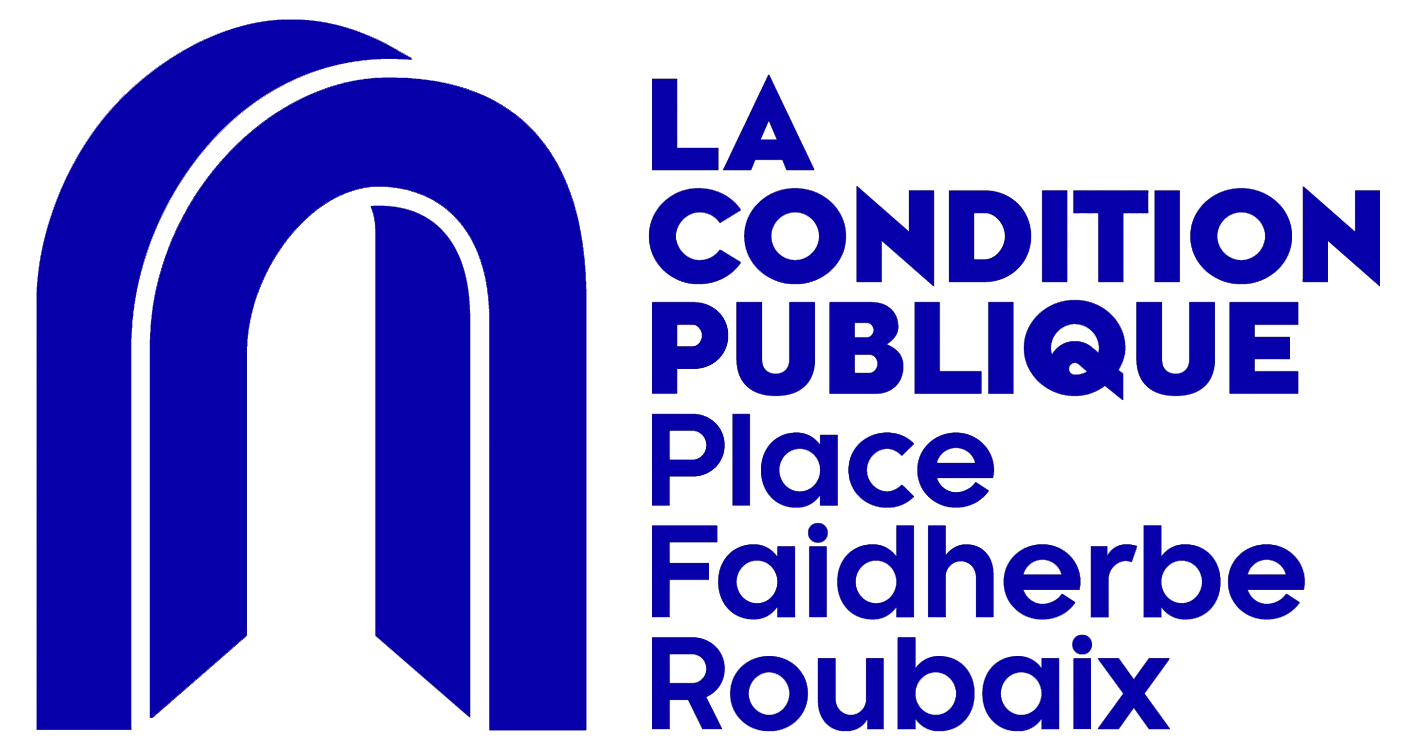 PROFIL SERVICE CIVIQUE PROJET TIERS LIEU Où ?  Roubaix (59 - Nord - Nord-Pas-de-Calais) Quoi ?La Condition Publique est un tiers lieu œuvrant pour la démocratisation culturelle et le partage des savoirs, passant notamment par l'appropriation d’outils en créant les conditions les plus favorables à l’éclosion des idées et à la coopération locale. Le service civique participera à la mise en place d’une démarche collaborative, avec les habitants du quartier, l’écosystème Roubaisien et la communauté créative de la Condition Publique pour développer un espace propice aux partages de compétences. Nous sommes convaincus que la créativité sous toutes ses formes est un véritable levier pour l’innovation et la transition des territoires.Les missionsAnimation d’actions en lien avec le projet de Tiers LieuAccompagner et développer les pratiques créatives et numériques des publics,favoriser le croisement entre pratiques artistiques, innovation et insertion sociale et développement durable.participer à la mise en œuvre d'ateliers (bricolage, repaire café, DIY,  etc…) et possibilité d’en animer certainsParticiper à l’animation du lieu de vieLe volontaire assistera l'équipe dans le développement des espaces de travail partagés (fab lab, ateliers, Halle C, ..). Il veillera au respect du mode de gouvernance collaboratif des espaces de production.Gestion de projet Suivi du projet (organisation des réunions, compte rendu, document de projets, liste contacts,..) Suivi opérationnel de la mise en place des actionsForce de proposition d’actions pour développer le projetParticipation à la rédaction des bilans / évaluationsCommunication / animation réseauSensibiliser l’écosystème et mobiliser les partenaires potentielsSuivi du processus de co-construction sur les différents chantiersMédiation auprès des partenaires (association, habitants, etc..)Description du profil recherchéPolyvalence, rigueur, autonomie, sens de l’organisation, bon relationnel général
Maîtrise des outils informatiques nécessaires : Word, Excel. Etre sensibilisé aux projets culturels participatifs, au tiers lieu, au développement durable, aux outils de construction  Quand ? Souhaitée à partir de février 2023 (6 mois, 35 h/semaine)Quel domaine ? SolidaritéCombien de postes disponibles ? 1Quel organisme ? EPCC la condition publiqueLe lieu de la mission est accessible aux personnes à mobilité réduite ? OuiLa mission est accessible aux mineurs dès 16 ans ? NonTuteur : Philippe Cunat, Responsable développement & innovation socialeAdresse
14 place Faidherbe - BP 90211, 59054 Roubaix Site internet
http://www.laconditionpublique.com 